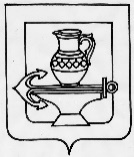 АДМИНИСТРАЦИЯ СЕЛЬСКОГО ПОСЕЛЕНИЯ КУЗЬМИНО-ОТВЕРЖСКИЙ СЕЛЬСОВЕТ ЛИПЕЦКОГО МУНИЦИПАЛЬНОГО РАЙОНА ЛИПЕЦКОЙ ОБЛАСТИ ПОСТАНОВЛЕНИЕ15.04.2021 						                                	               № 43Об утверждении Перечня населённых пунктов сельского поселения Кузьмино-Отвержский сельсовет Липецкого муниципального района, подверженных угрозе лесных пожаров, и начале пожароопасного сезона в Липецком муниципальном районе в 2021 годуВ соответствии с постановлением Правительства Российской Федерации от 16.09.2020 года № 1479 «Об утверждении Правил противопожарного режима в Российской Федерации» и постановлением администрации Липецкой области от 07 апреля 2021 года № 128 «Об утверждении Перечня населённых пунктов Липецкой области, территорий организаций отдыха детей и их оздоровления, территорий садоводства или огородничества, подверженных угрозе лесных пожаров, и начале пожароопасного сезона в Липецкой области в 2021 году», администрация  сельского поселения Кузьмино-Отвержский сельсовет Липецкого муниципального районаПОСТАНОВЛЯЕТ:1. Утвердить Перечень населенных пунктов сельского поселения Кузьмино-Отвержский сельсовет Липецкого муниципального района, подверженных угрозе лесных пожаров в 2021 году (приложение).2. Установить начало противопожарного сезона в сельском поселении Кузьмино-Отвержский сельсовет Липецкого муниципального района с 15 апреля 2021 года.3. Разместить настоящее постановление на сайте администрации сельского поселения Кузьмино-Отвержский сельсовет Липецкого муниципального района в информационно-коммуникационной сети «Интернет».4. Настоящее постановление вступает в силу со дня обнародования.Глава администрации сельскогопоселения Кузьмино-Отвержский сельсовет			                    Н.А.ЗимаринаПриложениек постановлению администрации сельского поселения Кузьмино-Отвержский сельсовет Липецкого муниципального района от 15.04.2021 № 43 Переченьнаселенных пунктов, территорий организаций отдыха детей и их оздоровления, территорий садоводства или огородничества сельского поселения Кузьмино-Отвержский сельсовет Липецкого муниципального района, подверженных угрозе лесных пожаров в 2021 годуПредседатель комитета по мобилизационной работе,делам ГО ЧС и общественной безопасности                                       С.И.Гаврилов№ п/пНаименование населенного пункта1с. Тюшевка, сельское поселение Кузьмино-Отвержский сельсовет